ZAPOWIEDZIDo zawarcia sakramentu małżeństwa przygotowują się następujące osoby: Damian Mateusz Kwiatkowski kawaler z Werchlisia par. tut. i Elżbieta Borsuk panna z par. Św. Mikołaja w Pęgowie – ZAPOWIEDŹ 2, Maciej Karcz kawaler z Janowa Podlaskiego i Agnieszka Marciniak panna z Lublina – ZAPOWIEDŹ 21 Niedziela Wielkiego PostuEwangelia wg św. Marka 1,12-15.Duch wyprowadził Jezusa na pustynię.
A przebywał na pustyni czterdzieści dni, kuszony przez Szatana, i był ze zwierzętami, aniołowie zaś Mu służyli.
Gdy Jan został uwięziony, Jezus przyszedł do Galilei i głosił Ewangelię Bożą. Mówił:
«Czas się wypełnił i bliskie jest królestwo Boże. Nawracajcie się i wierzcie w Ewangelię!»1 Niedziela Wielkiego Postu1. Za tydzień doroczna zbiórka na Misje – Ad Gentes.2. Dzisiaj w kościele o godz. 10.30  kolejna katecheza dla narzeczonych.3. W niedzielę za tydzień w kościele o godz. 10.30 odbędzie się druga katecheza dla rodziców i chrzestnych.4. We wtorek po raz drugi w naszej parafii nowenna do Błogosławionych Męczenników Pratulińskich przed jubileuszem 25-lecia wyniesienia Ich na ołtarze. Zapraszamy mężczyzn z bractwa „Strażnicy Kościoła” do zaangażowania się w liturgię podczas Mszy Świętej.5. W najbliższy piątek nabożeństwo Drogi Krzyżowej poprowadzą dzieci z klasy III.6.W sobotę odbędzie się doroczny kongres różańcowy w Radzyniu Podlaskim w Sanktuarium Matki Bożej Nieustającej Pomocy. Rozpoczęcie o g. 10.00. Zachęcamy do pielgrzymowania na to diecezjalne centrum różańcowe zelatorki i w miarę możliwości Siostry z Kół Żywego Różańca.7. Bóg zapłać za ofiary na odrestaurowanie kościoła św. Jana Chrzciciela: Joanna i Henryk Pasternakowie z ul. Kościuszki – 200 zł, Teresa Pietruczuk z Cieleśnicy – 100 zł, rodzina Mogielnickich z ul. Pilarki – 200 zł, bezimienna z ul. Brzeskiej – 100 zł, Tadeusz Andrusiuk z ul. Cichej – 200 zł, bezimienna z Ostrowa – 100 zł, Robert Łepecki z ul. Bialskiej – 100 zł, Jan Owerko z ul. Brzeskiej – 1000 zł, Wacław Korolczuk z Werchlisia – 100 zł, Hieronim Krasucki z Nowego Pawłowa – 200 zł, bezimienna z Janowa Podlaskiego – 1000 zł, Andrzej Dunajko z Ostrowa – 180 zł8. Bóg zapłać za ofiary na rewitalizację cmentarza: bezimienna z Ostrowa – 100 zł, bezimienna z ul. Krótkiej – 100 zł9. W tym tygodniu odeszli do Pana: Ferdynad Mironiuk, Józef Łukaszuk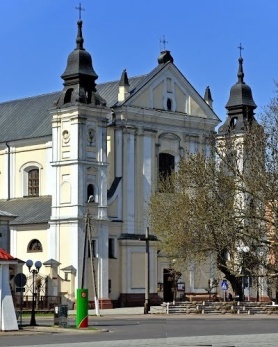 21 lutego 2021 r.W CIENIU BazylikiPismo Parafii Trójcy św. w Janowie Podlaskim-do użytku wewnętrznego-PONIEDZIAŁEK – 22 lutegoPONIEDZIAŁEK – 22 lutego7.00+Helenę Pietruczuk – of. sąsiedzi17.00+Eugeniusza w 15 r., zm z rodz Rogalskich, Wacława w 51 r., Nadzieję Kruk, Czesławę RogalskąWTOREK – 23 lutegoWTOREK – 23 lutego7.00 +Mariannę Zielińską – of. Elżbieta Zielińska17.00+Jana MajczynęŚRODA – 24 lutegoŚRODA – 24 lutego7.00 +Wincentynę Kaździoł w 3 r., Jana, Janusza, zm z rodz Kaździołów i Daników17.00W intencji uczestników nowenny do MBNPCZWARTEK – 25 lutegoCZWARTEK – 25 lutego7.00+Arkadiusza Nikoniuka w 1 r. – of. Żona i dzieci17.001. +Michalinę Kondratiuk w (r.)2. (poza par.) +Wacława w 17 r., Marię, zm z rodz Rogulskich i Kapłanów – of. Agnieszka DudziukPIĄTEK – 26 lutegoPIĄTEK – 26 lutego7.00+Andrzeja, Dariusza, Leokadię Kondratiew – of. Rodzina17.00+Arkadiusza Nikoniuka w 1 r. – of. Chrzestny z rodzinąSOBOTA – 27 lutegoSOBOTA – 27 lutego7.00+Helenę Pietruczuk – of. Rodzina Bujanów17.00Dz – bł w 15 r. ślubu Agaty i Szczepana o Boże bł i potrzebne łaski – of. rodziceNIEDZIELA – 28 lutegoNIEDZIELA – 28 lutego8.00+Mariannę, Stanisława, Józefę – of. Janina Korolczuk z Ostrowa9.301. +Jana w 15 r., Janinę Wareckich – of. Córka Irena i ich synowie2. +Teresę w 11 r., Jana, Józefę, Jana, zm z rodz Romaniuków, Plażuków, Harmidów, Demczuków11.301. W intencji parafian2. +Stanisława, Pawła, Antoninę, zm z rodz Maksymiuków, Marię, Stanisława Niedzielskich, Stefana Osypiuka, Kazimierę, Franciszka, Stanisława, zm z rodz Kotlarczuków – of. Danuta Maksymiuk17.00+Marię i Jana Wawryniuków – of. dzieci